Staff Advisory Council Minutes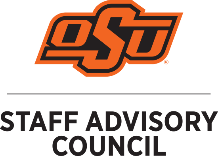 Staff Advisory Council will meet on September 13, 2023 @ 1:15pm 412 Student Union Council RoomAll meetings are open to the public.Call to Order: Sam Morse, Vice ChairRoll Call: LeAnne Hutchins, SecretaryApproval of the Minutes: Sam Morse, Vice ChairSherri Buntin, motionedJustin Worley, secondedApproval of the Agenda: Sam Morse, Vice ChairSherri Buntin, motionedKala Davis, secondedSpecial Guest Speakers:Cheryl Kleeman, Director of Transfer Student and Veterans SuccessTransfer Success Advisory BoardTransfer Advocate Award – as part of staff awardsFurther the transfer student success across campus1 – staff, 1 – facultyPresent staff member at DSAPresent faculty at Dec. Awards ceremonyCommunications committee will help get the info outTransfer Student and Veterans SuccessSU Basement 060Snack bar and coffee – donation basedConnect with peersSecondary academic support for transfer and veteran studentsHost events across campusNick Irby, OSU-OKC Staff Council Chair68.3 miles from OSUFounded as OSU Technical Institute in 1961Seeing a need for workforce and vocational development92 students in first class1971 first structure at the current location was built1990 – redesignated as OSU-OKCServes over 4000 studentsStudent and co-curricular focusedNursing, Enterprise Development, and Management are the largestMost students qualify for FAFSAGoal to be financially accessible to everyoneLarge group of non-traditional studentsMultiple organizations and clubs available to studentsOfficer Reports:Treasurer’s Report: Sherri BuntinJuly and August$5600 into scholarship fundsQuestion – will ABM charge for cleaning services for Staff Celebration Day?Will continue to work with Liz Tarbutton to check on costsIs there a charge for set up and tear down?Secretary: LeAnne HutchinsPick up new shirtsname plates for desks and walls – see me if you need onePlease submit notes for agenda by TuesdayVice-Chair: Sam MorseWorking on new STAR award process and awardPosted in newsletterOrdered new orange stars for awardsWinners receive a letter with the comments from nomination and info will go to the winners’ supervisorsChair: Michelle StewartNo reportReports of Standing Committees: Rules, Policy, and Procedures: Kimberly MeintsRestroom Survey We’ve completed our initial pilot. We are going to make a few small tweaks, then pass along to DEI for them to test. When they are done, we will ask all SAC members to complete the survey for their building and identify volunteers to help us complete central campus buildings. We’ll make a plan to complete other buildings in waves.SAC Website Review We’ve completed a review of SAC’s website and will be sharing our thoughts with the Communication committee.Caregivers Resources We’ve recently met with representatives from Student Accessibility Services and Faculty Council for Gender Equality.  Kimberly has additional meetings scheduled with others on campus. We’re moving the site to SharePoint to address an access issue, but progress is moving forward.Sick Leave Policy Review HR has provided a draft copy of the revised Sick Leave policy.  We’ll host a meeting next week to discuss and provide our feedback to them.Communications Committee: Kaitlin LittleNo ReportAwards and Recognition Committee: Kim HowertonMeeting 9/13/2023 - then will have updatesEvents Committee: Michelle Munson/ Kim AndersonThank you for help with appreciation day for the Department of WellnessStaff Celebration Day – May 28, 2024Diversity, Equity & Inclusion Committee: Kala DavisReview of grievance policyEvents guide for event planners to help them feel includedHealth and safetySet up and presentationDEI committee description is broad and looking at updating it and the name of committee to help campus understand itAccess, Community, and Engagement committeeBranch Campus Reports:OSU-Tulsa: Alicia McClendonAbsentOSU -CHS: Becca FloydAbsentOSU-OKC: Nick IrbyMet yesterday for 1st meetingDiscussed goals and plans of the yearEnhance campus community for students and staffRepresentative body to administrationEvery office representedReforming by-laws – have minimum number of members to beginOSUIT-Okmulgee: Paula HarroldabsentReports of University Committees:Faculty Council:August – Mike SeamanBenefit survey for facultyShared sick leave bankFaculty don’t use leaveNo motivation for pet insurancePresident does not think there is any more expansion for the conferenceExpansion of enrollmentIncreased higher ed state fundingProvost – two new deansFergusonCEATSeptember – Kim MeintsThe University Club is back, and membership is free this year. Learn more at uclub.okstate.edu. Marilyn Middlebrook discussed the services offered by her team in Academic Services for Student Athletes.Joe Weaver mentioned the new bison topiary. Landscape services worked with a few academic departments to ensure that it could be heated and cooled in addition to irrigated, so it will be a year-round feature. The Board approved the demolition of the old Central Plant. No official timeline yet, but it will probably start after May graduation.  Dr. Kenneth Sewell, the VP for Research, wanted to encourage the utilization of the expert's directory and noted that we will be developing a research security plan.Human Resources: Rachel ShrefflerAnnual enrollment – Oct. 30 – Nov. 10In person benefits fair – Oct. 12 – 9:30 –11:00 am – Engineering South LawnPositive State of mind for continuation of benefitsGPSGA: AbsentDepartment of Wellness: Kim BeardThank you for honoring the Dept of Wellness – it really boosted moraleTomorrow – deadline to sign up for Wellness WednesdayPaint party – get on waitlistWalks with Wellness – outside afterwork at the Botanic GardensHomecoming – virtual challenge/scavenger hunt – Oct. 23-29Student Government Association:absentFacilities Management Advisory Council: absentUnfinished Business: New Business:Monthly lunch get together (SAC lunches) - 11:30 – 1:00Sept. 28 - HideawayVacancy to be appointedRenaming the DEI committeeAnnouncements:Next Meeting – October 11, 2023 @ 1:15pm, 412 Student Union Council RoomAdjournment – Sherri Buntin – motionedJustin Worley - seconded